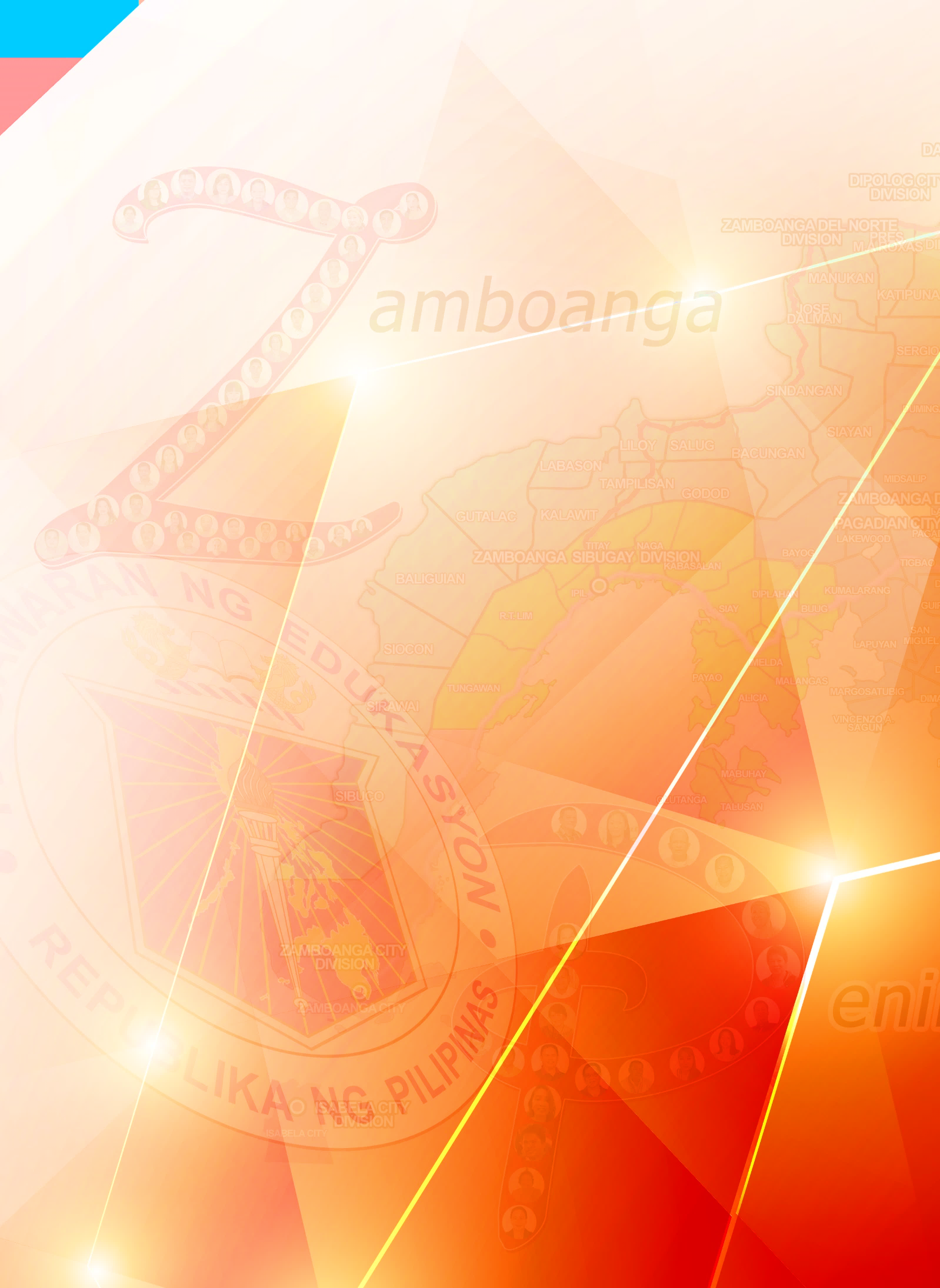 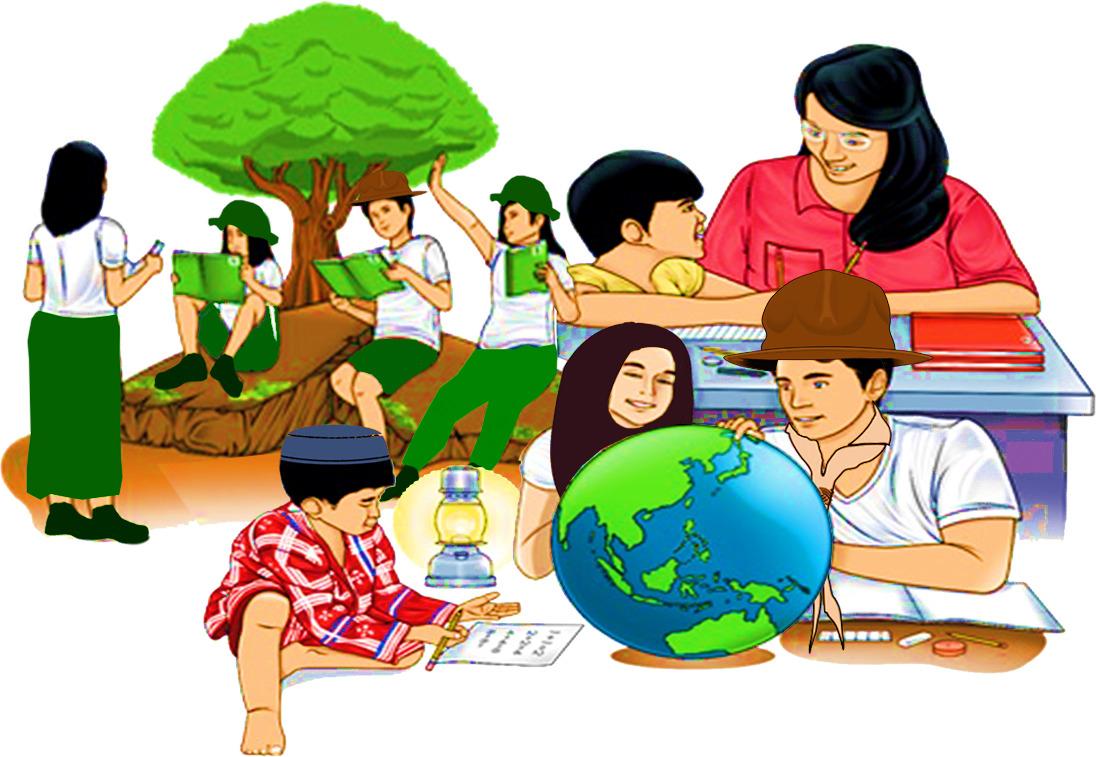 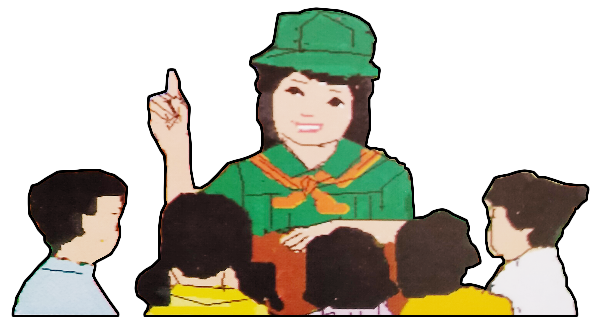 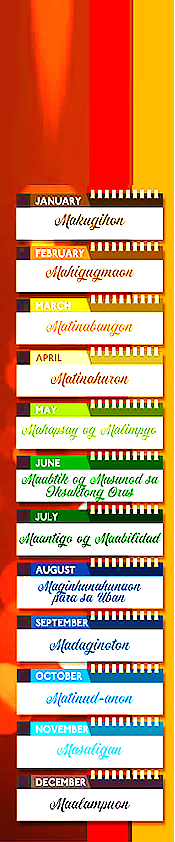 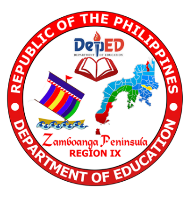 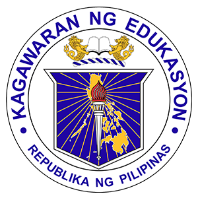 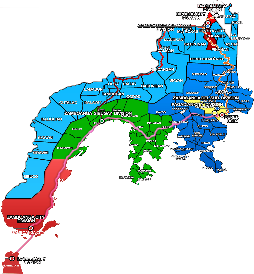 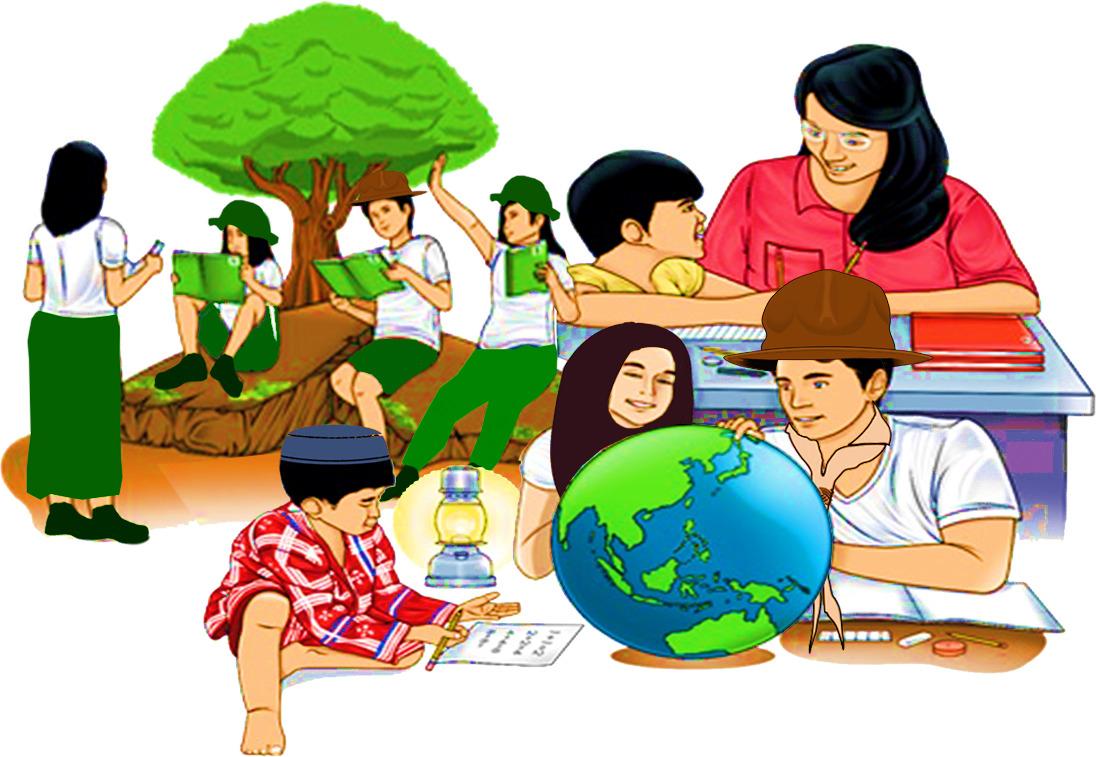 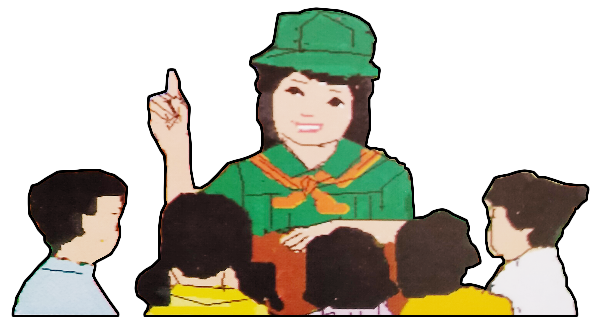 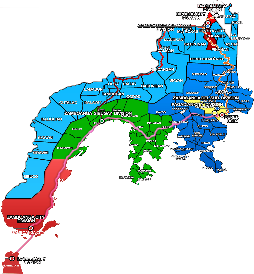 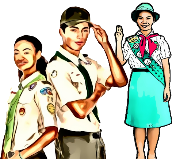 This module was designed and written with you in mind. It is here to help you how to use grammatical signals to each pattern of idea development. The scope of this module permits it to be used in many different learning situations. The language used recognizes the diverse vocabulary levels of students. The lessons are arranged to follow the standard sequence of the course. But the order in which you read them can be changed to correspond with the textbook you are now using.  At the end of this module, the learners are expected to:Use appropriate grammatical signals or expressions suitable to each pattern of idea development (general to particular, claim and counterclaim, problem-solution, cause-effect and others.) UNCODEDuse grammatical signals correctly;write sentences using grammatical signals suitable to each pattern of idea development:claim and counterclaimproblem-solutioncause-effectsignal emphasis; andcompose a paragraph using grammatical signals.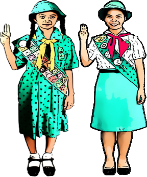 Activity 1: Guess WhatDirections: Complete the sentences below with the best transition signals. Circle the letter of the correct answer. I lost my keys. __________, I later found them under the table.In fact For exampleHoweverIn shortI didn’t have time to eat breakfast. __________, I’m really hungry now.AdditionallyTo illustrateAs a resultMeanwhileTamaraw is one of the endangered species in the Philippines. The  __________ to this problem is to educate the natives about the conservation of the animal.that isno doubtin additionproposed solutionThe storm was severe. __________, many homes were destroyed.In contrastIndeedNextLikewiseOur teacher is present __________, she’s sick.even thoughlikewisefinallyas a result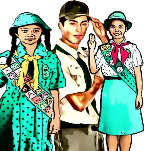 Activity 2:  Match meThis activity will give you an opportunity to review your past lesson in using grammatical signals. Directions: Study the paragraph below. Underline the general and specific expressions.Activity 3: Read meDirections:  Read  the following statements and observe the highlighted words.Questions:What are the highlighted words in the sentences?____________________________________________________________________________________________________________________________________________What are these words and phrases called?______________________________________________________________________________________________________________________________________________How are these words in the sentences used?______________________________________________________________________________________________________________________________________________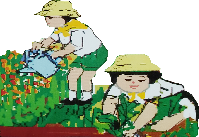 There are many ways to develop and connect ideas with the use of transition signals or expressions. Transition signals create powerful links between sentences and paragraphs to improve the flow of information across the whole text. They also help to carry over a thought from one sentence to another, from one idea to another and from one paragraph to another. These are joined by a period or semicolon, and are followed by a comma. Grammatical signals on claim and counterclaimThese are expressions used when the idea of the sentence or the paragraph signifies argument where there is more than one side to a debate.  The following expressions are used in making claims and counterclaims.                                 however                    otherwise                                 but                             nevertheless                                 on the contrary          on the other hand                                 in contrast                  nonethelessExamples:  You can come with us if you are ready; otherwise you will have to ride the bus.James and his team didn’t finish the project; however they did work hard.The bullet ant is a small creature. Nonetheless, its bite is extremely painful.The highlighted words or expressions in the above examples are used to express claims and counterclaims.Grammatical signals on cause and effectThese are words used to describe how an action or event is caused by another event or action.                                   therefore            	so                                   consequently    	due to                                   as a result        		for this reason                                   because           		thus        		           henceExamples:It was raining; therefore, I stayed at home.Because of the rain I stayed at home.I stayed at home due to the rain.The highlighted words or expressions in the above examples signal cause and effect.Grammatical signals on problem-solution      	 These are words that are used to present and explain a problem. When you use these expressions, you propose a possible solution to solve the problem. If there is no solution, only the problem is presented.                                     problem                     the dilemma is                                    solved                        one answer is                                     to solve this               so that                                    to address this            proposed solution   Examples: Many students have difficulty in answering their modules. To address this, parents are asked to assist their children in accomplishing the activities.The number of students who have no gadgets for their online education is high. A proposed solution is to give them modules. The highlighted words or expressions in the above examples are used to signal problem-solution.Grammatical signals on emphasis These are words or expressions used to show that something is important and therefore, should be noted.  above all                 most importantly  indeed                     an important factor   in fact                    truly    certainly                as a matter of fact      besides         Examples:The storm was severe indeed,  many homes were destroyed.I know how to do many things; in fact, I am a working student.Certainly, you may borrow my book in English 8.  The highlighted words or expressions in the above examples are used to signal emphasis.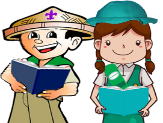 Activity 4: Fill in the gap                                         Directions: Read each item carefully and fill in the blanks by choosing the appropriate grammatical    signal provided inside the box. Summer in the Philippines can be very hot . ___________, many people experience heat stroke.Mrs. Cruz can be grumpy sometimes; _____________, we should help her whenever we can.The student submitted his essay late. ___________, he failed.Juan wakes up early _____________ his class starts at  seven o’clock in the morning.Essays must be handed in by due date ____________ they will not be accepted. Activity 5: Complete meDirections: Complete the sentences about you using the given grammatical signals.I usually study hard for quarterly exam. As a result,...______________________________________________________________________________I always try to be kind. Nevertheless, ...______________________________________________________________________________I like to study Filipino. However,...______________________________________________________________________________Sometimes I skip breakfast. Therefore,...______________________________________________________________________________I can speak Yakan. In fact,..______________________________________________________________________________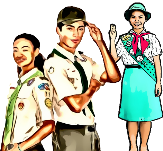 Activity 6: Think and WriteDirections: Write sentences using the following grammatical signals provided below.However _________________________________________________________________________________So that_________________________________________________________________________________Because_________________________________________________________________________________Otherwise _________________________________________________________________________________Therefore _________________________________________________________________________________To solve this_________________________________________________________________________________In fact_________________________________________________________________________________Certainly_________________________________________________________________________________To address this_________________________________________________________________________________Due to _________________________________________________________________________________Activity 7: Fill in the GapDirections: Complete the paragraph by filling in the blanks with the correct transition signals. 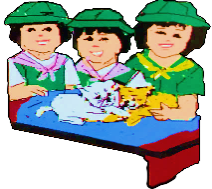 Activity 8: Choose and ExpandDirections: Write a paragraph from any of the topics provided below. Then, underline the transition signals used. Be guided by the rubric in writing the composition.Topics:Distance Learning in the Time of COVID-19 PandemicAdvantages and Disadvantages of Using GadgetsKeeping a Healthy Mind and Body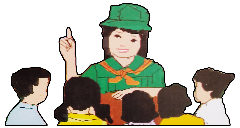 Directions:   Read the following questions and circle the letter of the correct answer. Which of the following is NOT a grammatical signal on emphasis?CertainlyIndeedSo thatIn factWhy do we use transition signals or expressions?To improve the flow of informationTo confuse the learners in readingTo limit connections between textsTo present data or informationWhat is the importance of grammatical signals on cause-effect?It is used when the idea of the sentence or the paragraph signifies argument.It is used to describe how an action or event is caused by another event or action.It is used to present and explain a problem.It is used to show that something is important and therefore, should be noted.Which word/s in the sentence below is/are an example of grammatical signal?Because of the rain I stayed at home.		     1           	2           3             41234Which of the following uses transition signal on  cause and effect correctly?Better varieties of rice and corn are produced. As a result, many scientific studies     and experiments are being carried out. Farmers are producing more food with modern equipment, meanwhile scientists have also exploited new sources of food production.Techniques and skills need to be supported by market demand to take root, otherwise the concern is that they may fall by the wayside.Next, she had the students and other teachers collect banana leaves and stalks on their way to classes.The underlined word is a grammatical signal on __________.“You can come with us if you are ready; otherwise you will have to ride the bus.”Cause-effectClaim-counterclaimProblem-solutionEmphasis Why do we use grammatical signals on problem-solution?We use these words when the idea of the sentence or the paragraph signifies argument.We use these words to describe how an action or event is caused by another event or action.We use these words to present and explain a problem.We use these words to show that something is important and therefore, should be noted.Which sentence is correct about gramatical signal on emphasis?These are words used when the idea of the sentence or the paragraph signifies argument.These are words used to describe how an action or event is caused by another event or action.These are words used to present and explain a problem.These are words used to show that something is important and therefore, should be noted.  Read the sentences below and answer the question that follows. “Many students have difficulty in answering their modules. To address this, parents are asked to assist their children in accomplishing the activities.”What does the underlined transition signal express?Cause-effectClaim-counterclaimProblem-solutionEmphasis  What expression should be used to complete the sentence below?“Next, she decided that papermaking can help them. __________ , she realized the children can be self-reliant individuals.”Due toOne answer isTo address thisMoreover          Additional ActivitiesDiscussion Questions Directions: Reflect and answer each of the following questions.What are grammatical signals or transition signals?______________________________________________________________________________________________________________________________________________________________________________________________________________________________________________________________________________________________________________________________________________________________Give the importance of using transition signals in writing your composition.______________________________________________________________________________________________________________________________________________________________________________________________________________________________________________________________________________________________________________________________________________________________How do we use grammatical signals on?claim and counterclaim_________________________________________________________________________________________________________________________________________________________________________________________________________cause and effect_________________________________________________________________________________________________________________________________________________________________________________________________________problem-solution_________________________________________________________________________________________________________________________________________________________________________________________________________emphasis_________________________________________________________________________________________________________________________________________________________________________________________________________Paragraph WritingDirections: Practice your writing skill by composing paragraphs that use transitional signals discussed in this module. Don’t forget to underline the grammatical signals used. References: TextbooksBermudez, Viginia E., Ed.D.; Josephine M. Cruz, Ph.D.; Remedios F. Nery; and Milagros A. San Juan, Ph.D.  English Expressways II. Quezon City: SD Publications, Inc., 2007, 268-269.Anama, Gina A.; Anna Lea Davide; Ricardo Ador Dionisio; Lerma L. Flandez; Armi Victoria A. Fiangaan; Marcelino E. Ibañez; Giselle V. Laud; Jovelyn A. Lita; Roselyn D. Mujal; Christine H. Pepito; Prudencia M. Sanoy; Grace Annette B. Soriano; Peter S. Tentoco III; Riza R. Zuñiga. Voyages in Communication: Learnng Material Grade 8 English. Pasig City: Department of Education, 2013, 40-41.OnlineAkademia. “Signal Words: Types, Functions and Examples.”  Accessed on January 28, 2021.https://akademia.com.ng/signal-words-types-functions-and-examples/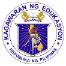 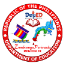 1085Use of Transition SignalsThe learner uses 7-10   transition signals.The learner uses 4-6  transition signals.The learner uses 1-3  transition signals.Mechanics and SpellingThe composition is free from errors.The composition has 1-3 errors in spelling and mechanics.The composition has 4 or more errors in spelling and mechanics.Readability of entriesThe learner’s output is   clear and has no erasures.The learner’s output  has 1-3 erasures.The learner’s output    has 4 and more erasures and is not readable.